		PROGRAMA TELEVISITA¿EN QUÉ CONSISTE?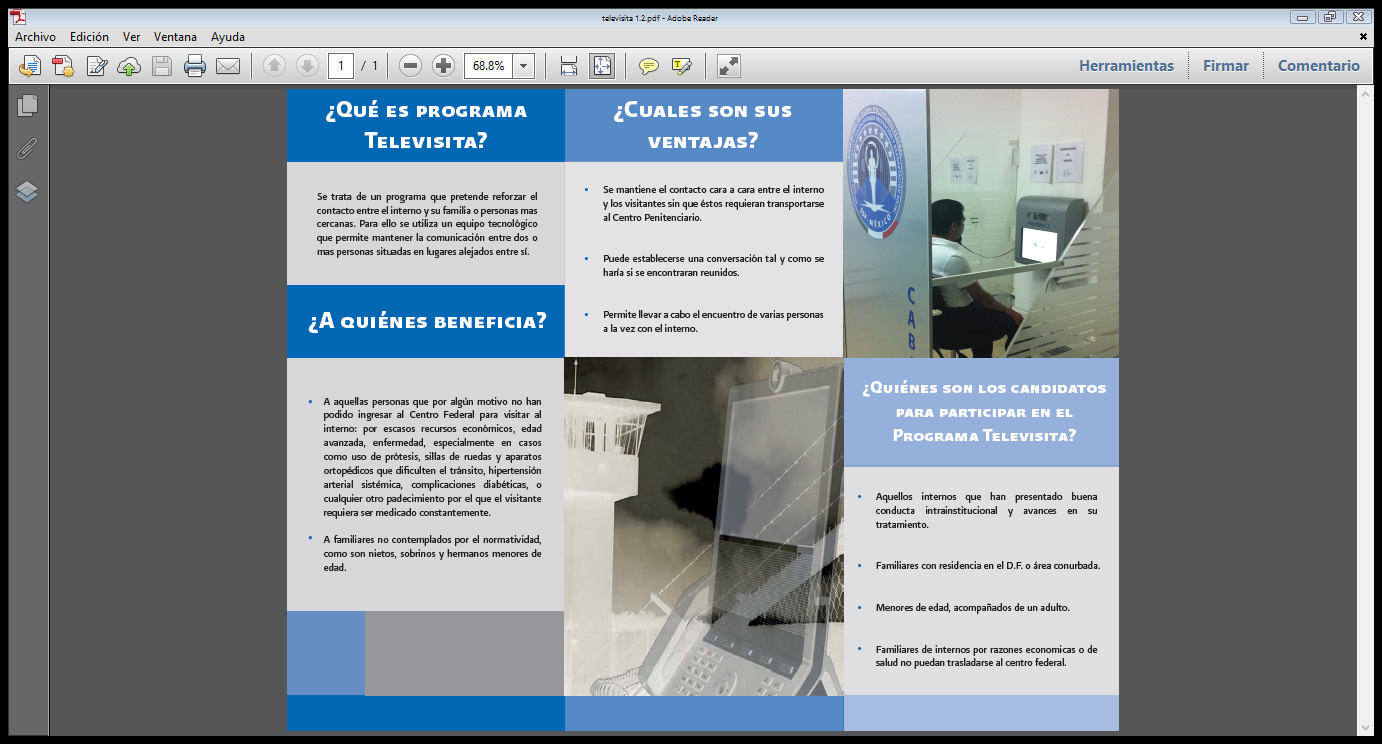 El programa Televisita permite al interno y su familia establecer una comunicación virtual que incluye audio y video. OBJETIVO.Se busca reforzar la comunicación y el vínculo afectivo entre los internos y su familia o personas más cercanas, favoreciendo principalmente a quienes por escasos recursos económicos, no pueden trasladarse hasta el Centro Federal.   El progra  nma también permite beneficiar a personas que por enfermedades o discapacidad se les dificulte el transito dentro de las instituciones penitenciarias y aquellas que por normatividad no ingresan a visita de contacto.REQUISITOS.Son candidatos los internos que han presentado buena conducta intrainstitucional y avances en su tratamiento técnico progresivo.Que el interno solicite por escrito su incorporación al programa. Que la solicitud sea valorada y autorizada por el Consejo Técnico Interdisciplinario del Centro Federal. Cumplir con la fecha y horario autorizado para llevar a cabo el enlace. INSTALACIONES PARA EL ENLACE. La persona o personas designadas por el interno para el programa de Televisita deberán presentarse en las oficinas de Calzada de Tlalpan No. 2962, Col. Espartaco, Del. Coyoacán. LINEAMIENTOS GENERALES DEL PROGRAMA EN OFICINAS CENTRALES.Se permitirá el acceso a cuatro personas incluyendo menores de edad.Presentarse 15 minutos antes de la cita programada. Presentar identificación oficial en original y copia expedida por el  IFE o INE, para mayores de edad. En caso de los menores de edad, acta de nacimiento y credencial escolar vigente.La duración de la Televisita es de 45 minutos.EN QUE CENTROS FUNCIONA EL PROGRAMA. En la actualidad el programa se lleva a cabo en los Centros Federales No. 8 “Nor-Poniente”, No. 11 “CPS HERMOSILLO”, No. 12 ”CPS GUANAJUATO” y No. 13 “CPS OAXACA”, para el ejercicio 2015, iniciarán la programación de sesiones en los 5 CEFERESOS del Complejo Penitenciario “Islas Marías” y en el No. 14 “CPS Durango”. 